The information provided on this document is intended for administering and resourcing post-secondary student financial assistance only.  Personal information will be held confidential and will be protected.APPLICANT INFORMATION:APPLICANT INFORMATION:APPLICANT INFORMATION:APPLICANT INFORMATION:APPLICANT INFORMATION:APPLICANT INFORMATION:APPLICANT INFORMATION:APPLICANT INFORMATION:APPLICANT INFORMATION:APPLICANT INFORMATION:APPLICANT INFORMATION:APPLICANT INFORMATION:APPLICANT INFORMATION:APPLICANT INFORMATION:APPLICANT INFORMATION:APPLICANT INFORMATION:First Name:          First Name:          First Name:          First Name:          First Name:          First Name:          Last Name:  Last Name:  Last Name:  Last Name:  Last Name:  Last Name:  Last Name:  Last Name:  Last Name:  Last Name:  Mailing Address:  Mailing Address:  Mailing Address:  Mailing Address:  Mailing Address:  Mailing Address:  Mailing Address:  Mailing Address:  Mailing Address:  Mailing Address:  Mailing Address:  Mailing Address:  Mailing Address:  Mailing Address:  Mailing Address:  Mailing Address:  Town/City:           Town/City:           Town/City:           Town/City:           Town/City:           Town/City:           Postal Code:  Postal Code:  Postal Code:  Postal Code:  Postal Code:  Postal Code:  Postal Code:  Postal Code:  Postal Code:  Postal Code:  Email:  Email:  Email:  Email:  Email:  Email:  Home Ph#:  Home Ph#:  Home Ph#:  Home Ph#:  Home Ph#:  Home Ph#:  Home Ph#:  Home Ph#:  Home Ph#:  Home Ph#:  Status#:         Status#:         Status#:         Status#:         Status#:         Status#:         Cell#: Cell#: Cell#: Cell#: Cell#: Cell#: Cell#: Cell#: Cell#: Cell#: Copy of Status Card attached: *required(Check to confirm):         Copy of Status Card attached: *required(Check to confirm):         Copy of Status Card attached: *required(Check to confirm):         Copy of Status Card attached: *required(Check to confirm):         Copy of Status Card attached: *required(Check to confirm):         Copy of Status Card attached: *required(Check to confirm):         Click this box to electronically attach Status Card:*required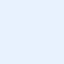 Click this box to electronically attach Status Card:*requiredClick this box to electronically attach Status Card:*requiredClick this box to electronically attach Status Card:*requiredClick this box to electronically attach Status Card:*requiredClick this box to electronically attach Status Card:*requiredClick this box to electronically attach Status Card:*requiredClick this box to electronically attach Status Card:*requiredClick this box to electronically attach Status Card:*requiredClick this box to electronically attach Status Card:*required Marital Status (Check one box): Marital Status (Check one box): Marital Status (Check one box): Marital Status (Check one box): Marital Status (Check one box): Marital Status (Check one box): Single      or          Married/Common Law Single      or          Married/Common Law Single      or          Married/Common Law Single      or          Married/Common Law Single      or          Married/Common Law Single      or          Married/Common Law Single      or          Married/Common Law Single      or          Married/Common Law Single      or          Married/Common Law Single      or          Married/Common LawSPOUSE INFORMATION (*Section required if Married/Common Law):SPOUSE INFORMATION (*Section required if Married/Common Law):SPOUSE INFORMATION (*Section required if Married/Common Law):SPOUSE INFORMATION (*Section required if Married/Common Law):SPOUSE INFORMATION (*Section required if Married/Common Law):SPOUSE INFORMATION (*Section required if Married/Common Law):SPOUSE INFORMATION (*Section required if Married/Common Law):SPOUSE INFORMATION (*Section required if Married/Common Law):SPOUSE INFORMATION (*Section required if Married/Common Law):SPOUSE INFORMATION (*Section required if Married/Common Law):SPOUSE INFORMATION (*Section required if Married/Common Law):SPOUSE INFORMATION (*Section required if Married/Common Law):SPOUSE INFORMATION (*Section required if Married/Common Law):SPOUSE INFORMATION (*Section required if Married/Common Law):SPOUSE INFORMATION (*Section required if Married/Common Law):SPOUSE INFORMATION (*Section required if Married/Common Law):Spouse First Name: Spouse First Name: Spouse First Name: Spouse First Name: Spouse First Name: Spouse First Name: Spouse Last Name:  Spouse Last Name:  Spouse Last Name:  Spouse Last Name:  Spouse Last Name:  Spouse Last Name:  Spouse Last Name:  Spouse Last Name:  Spouse Last Name:  Spouse Last Name:  Spouse Working/Employment (check one box): Spouse Working/Employment (check one box): Spouse Working/Employment (check one box): Spouse Working/Employment (check one box): Spouse Working/Employment (check one box): Spouse Working/Employment (check one box):   Yes   or    No  Yes   or    No  Yes   or    No  Yes   or    No  Yes   or    No  Yes   or    No  Yes   or    No  Yes   or    No  Yes   or    No  Yes   or    NoDEPENDANT INFORMATION: (add a second page if more fields needed to list more dependants)DEPENDANT INFORMATION: (add a second page if more fields needed to list more dependants)DEPENDANT INFORMATION: (add a second page if more fields needed to list more dependants)DEPENDANT INFORMATION: (add a second page if more fields needed to list more dependants)DEPENDANT INFORMATION: (add a second page if more fields needed to list more dependants)DEPENDANT INFORMATION: (add a second page if more fields needed to list more dependants)DEPENDANT INFORMATION: (add a second page if more fields needed to list more dependants)DEPENDANT INFORMATION: (add a second page if more fields needed to list more dependants)DEPENDANT INFORMATION: (add a second page if more fields needed to list more dependants)DEPENDANT INFORMATION: (add a second page if more fields needed to list more dependants)DEPENDANT INFORMATION: (add a second page if more fields needed to list more dependants)DEPENDANT INFORMATION: (add a second page if more fields needed to list more dependants)DEPENDANT INFORMATION: (add a second page if more fields needed to list more dependants)DEPENDANT INFORMATION: (add a second page if more fields needed to list more dependants)DEPENDANT INFORMATION: (add a second page if more fields needed to list more dependants)DEPENDANT INFORMATION: (add a second page if more fields needed to list more dependants)Name (First Name + Last Name):Name (First Name + Last Name):Name (First Name + Last Name):Relationship:Relationship:Relationship:Date of Birth (mmm/dd/yyyy): Date of Birth (mmm/dd/yyyy): Date of Birth (mmm/dd/yyyy): Date of Birth (mmm/dd/yyyy): Date of Birth (mmm/dd/yyyy): Date of Birth (mmm/dd/yyyy): Date of Birth (mmm/dd/yyyy): Age of Dependant:Age of Dependant:Age of Dependant:Copy of Child Tax Benefit Entitlement attached:(Check to confirm):  *required          Copy of Child Tax Benefit Entitlement attached:(Check to confirm):  *required          Copy of Child Tax Benefit Entitlement attached:(Check to confirm):  *required          Copy of Child Tax Benefit Entitlement attached:(Check to confirm):  *required          Copy of Child Tax Benefit Entitlement attached:(Check to confirm):  *required          Copy of Child Tax Benefit Entitlement attached:(Check to confirm):  *required          Click this box to electronically attach a copy: *required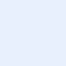 Click this box to electronically attach a copy: *requiredClick this box to electronically attach a copy: *requiredClick this box to electronically attach a copy: *requiredClick this box to electronically attach a copy: *requiredClick this box to electronically attach a copy: *requiredClick this box to electronically attach a copy: *requiredClick this box to electronically attach a copy: *requiredClick this box to electronically attach a copy: *requiredClick this box to electronically attach a copy: *requiredUNIVERSITY/COLLEGE PROGRAM:UNIVERSITY/COLLEGE PROGRAM:UNIVERSITY/COLLEGE PROGRAM:UNIVERSITY/COLLEGE PROGRAM:UNIVERSITY/COLLEGE PROGRAM:UNIVERSITY/COLLEGE PROGRAM:UNIVERSITY/COLLEGE PROGRAM:UNIVERSITY/COLLEGE PROGRAM:UNIVERSITY/COLLEGE PROGRAM:UNIVERSITY/COLLEGE PROGRAM:UNIVERSITY/COLLEGE PROGRAM:UNIVERSITY/COLLEGE PROGRAM:UNIVERSITY/COLLEGE PROGRAM:UNIVERSITY/COLLEGE PROGRAM:UNIVERSITY/COLLEGE PROGRAM:UNIVERSITY/COLLEGE PROGRAM:University/College Name: University/College Name: University/College Name: University/College Name: University/College Name: University/College Name: University/College Name: University/College Name: University/College Name: University/College Name: University/College Name: University/College Name: University/College Name: University/College Name: University/College Name: University/College Name: Address:Address:Address:Address:Address:Address:Address:Address:Address:Address:Address:Address:Address:Address:Address:Address:Type of Program:(check one)Type of Program:(check one)  Certificate  Certificate  Certificate  Certificate  Diploma  Diploma  Diploma  Diploma  Degree  Degree  Degree  Degree  Degree  Masters/PHDProgram Title:Field of Study:Length of Program:  Full-time  Full-time  Full-time  Full-time  Full-time  Part-time  Part-time  Part-time  Part-timeEffective Semester:           Fall           Fall           Fall           Fall          Winter          Winter          Winter          Winter         Spring         Spring         Spring         Spring         Spring          Summer          SummerAcademic Advisor:Phone#: Phone#: Phone#: Phone#: Phone#: Phone#: Phone#: Advisor Email:Click this box to electronically attach a copy of Letter of Acceptance from University/College attached:  *requiredClick this box to electronically attach a copy of Letter of Acceptance from University/College attached:  *requiredClick this box to electronically attach a copy of Letter of Acceptance from University/College attached:  *requiredClick this box to electronically attach a copy of Letter of Acceptance from University/College attached:  *requiredClick this box to electronically attach a copy of Letter of Acceptance from University/College attached:  *requiredClick this box to electronically attach a copy of Letter of Acceptance from University/College attached:  *requiredClick this box to electronically attach a copy of Letter of Acceptance from University/College attached:  *requiredClick this box to electronically attach a copy of Letter of Acceptance from University/College attached:  *requiredClick this box to electronically attach a copy of Program Outline attached: *requiredClick this box to electronically attach a copy of Program Outline attached: *requiredClick this box to electronically attach a copy of Program Outline attached: *requiredClick this box to electronically attach a copy of Program Outline attached: *requiredClick this box to electronically attach a copy of Program Outline attached: *requiredClick this box to electronically attach a copy of Program Outline attached: *requiredClick this box to electronically attach a copy of Program Outline attached: *requiredClick this box to electronically attach a copy of Program Outline attached: *requiredACCOMODATIONS:ACCOMODATIONS:ACCOMODATIONS:ACCOMODATIONS:ACCOMODATIONS:ACCOMODATIONS:ACCOMODATIONS:ACCOMODATIONS:ACCOMODATIONS:ACCOMODATIONS:ACCOMODATIONS:ACCOMODATIONS:ACCOMODATIONS:ACCOMODATIONS:ACCOMODATIONS:ACCOMODATIONS:Will you be residing:*Required to determine student allowanceWill you be residing:*Required to determine student allowanceWill you be residing:*Required to determine student allowanceWill you be residing:*Required to determine student allowance               On-Campus               On-Campus               On-Campus               On-Campus               On-Campus               On-Campus               On-Campus               Off-Campus               Off-Campus               Off-Campus               Off-Campus               Off-CampusEDUCATION BACKGROUND:EDUCATION BACKGROUND:High School Grade Completed:Name of School: UCEEPP Grade Completed:Name of University:Community College Completed (If applicable):  Previous Training (If applicable):Click this box to electronically attach a copy of High School marks – New Students: *requiredClick this box to electronically attach a copy of College Certificates (If applicable): *requiredSTUDENT DECLARATION:STUDENT DECLARATION:I hereby apply for post-secondary financial assistance for the period indicated above. I declare that the information contained in this application for financial assistance is accurate to the best of my knowledge.  I understand that the misrepresentation of information, or the failure to abide by the terms of sponsorship may result in the discontinuation of financial support and or refusal for future financial assistance.I also understand that should I receive financial assistance under false pretense.  I will be liable for the repayment of such funds.  I agree to provide proof of registration at the beginning of each term and to report any changes in the program status immediately.  I hereby apply for post-secondary financial assistance for the period indicated above. I declare that the information contained in this application for financial assistance is accurate to the best of my knowledge.  I understand that the misrepresentation of information, or the failure to abide by the terms of sponsorship may result in the discontinuation of financial support and or refusal for future financial assistance.I also understand that should I receive financial assistance under false pretense.  I will be liable for the repayment of such funds.  I agree to provide proof of registration at the beginning of each term and to report any changes in the program status immediately.  Signature of Applicant:                               Date: Signature of Applicant:                               Date: 